ΔΗΜΟΤΙΚΗ ΕΠΙΧΕΙΡΗΣΗ                                                               Ημερομηνία: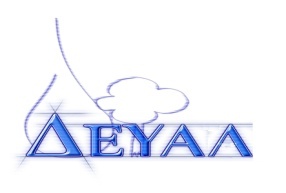 ΥΔΡΕΥΣΗΣ ΑΠΟΧΕΤΕΥΣΗΣ                                             ΛΕΣΒΟΥ                                                                                                                     Προς                                                                                                                     Δ.Ε.Υ.Α. ΛέσβουΕΝΔΕΙΚΤΙΚΟΣ ΠΡΟΥΠΟΛΟΓΙΣΜΟΣ	Προς Υπογραφή Προσφέροντος ή Εκπροσώπου του……………………………………………………… Όνομα υπογράφοντος……………………………………………….Αρ. Δελτίου Ταυτότητας/ΔιαβατηρίουΥπογράφοντος………………………………………………..Ιδιότητα υπογράφοντος……………………………………………… ΘΕΜΑ:Προμήθεια υλικών ύδρευσης και αποχέτευσης για τις ανάγκες της Δ.Ε Λουτρόπολης Θερμής.     Αρ. πρωτ.: 10259/12-9-2018Α/ΑΠΟΣΟΤΗΤΑΠΕΡΙΓΡΑΦΗΤΙΜΗ ΜΟΝ. ΚΟΣΤΟΣ1500ΜΑΣΤΟΣ 1/2'' ΓΑΛΒ.0,35175,00230ΜΑΣΤΟΣ 1 1/2'' ΓΑΛΒ.1,3039,0035ΡΑΚΟΡ 1/2΄΄ ΚΩΝ.ΓΑΛΒ.3,1015,5045ΣΥΣΤΟΛΗ 1 1/4'' Χ 1'' ΑΓΓΛ.ΓΑΛΒ.2,7013,5055ΣΥΣΤΟΛΗ 1'' Χ 3/4'' ΑΜΕΡ. ΓΑΛΒ.1,125,6065ΣΥΣΤΟΛΗ 1 1/2 Χ 1'' ΑΜΕΡ.ΓΑΛΒ1,949,7075ΣΥΣΤΟΛΗ 2 1/2'' Χ 2'' ΑΜΕΡ.ΓΑΛΒ.9,5047,508100ΤΑΠΑ 1/2'' ΑΡΣ.ΓΑΛΒ.0,5050,00910ΤΑΠΑ 1 1/2'' ΑΡΣ.ΓΑΛΒ1,8318,301020ΦΡΕΑΤΙΟ (ΚΑΠΑΚΙ) 40 Χ 40 C250 (ΜΑΝΤΕΜ)25,00500,0011700ΣΩΛΗΝ Φ18χ2,5 HYDROMAK 16ατμ0,41287,0012100ΣΩΛΗΝ Φ25 ΡΕ 16ατμ0,8484,0013200ΣΩΛΗΝ Φ40 ΡΕ 16ατμ1,20240,0014300ΣΩΛΗΝ Φ50 ΡΕ 16ατμ 3ης γεν.2,22666,0015300ΣΩΛΗΝ Φ63 ΡΕ 16 ατμ 3ης γεν.2,99897,001620ΖΙΜΠΩ Φ634,1783,401720ΖΙΜΠΩ Φ906,67133,401820ΜΑΣΤΟΣ 1/2 ΟΡΕΙΧ.0,9519,001940ΡΑΚΟΡ Φ28 Χ 3 Χ 1'' ΑΡΣ.ΟΡΕΙΧ.4,73189,202020ΡΑΚΟΡ Φ50 Χ 1 1/2'' ΑΡΣ.ΟΡΕΙΧ.9,30186,002110ΡΑΚΟΡ Φ50 Χ 1 1/2'' ΘΗΛ.ΟΡΕΙΧ.9,3093,002220ΣΥΝΔΕΣΜΟΣ Φ40 ΟΡΕΙΧ10,78215,602310ΒΑΛΒΙΔΑ ΑΝΤ/ΦΗΣ 1/2'' ΚΙΜ3,1331,302410ΒΑΛΒΙΔΑ ΑΝΤ/ΦΗΣ 1'' ΚΙΜ6,9069,00255ΒΑΛΒΙΔΑ ΑΝΤ/ΦΗΣ 2'' ΚΙΜ20,00100,002650ΣΕΛΛΑ ΤΑΧ.ΕΠΙΣΚ.1/2''9,00450,002750ΣΕΛΛΑ ΤΑΧ.ΕΠΙΣΚ.32-37Χ76mm11,52576,002840ΣΕΛΛΑ ΤΑΧ.ΕΠΙΣΚ.42-45Χ150mm15,00600,00293ΚΛΑΠΕ 3" ΛΥΜΑΤΩΝ ΟΡΕΙΧ.42,00126,00ΚΑΘΑΡΗ ΑΞΙΑΚΑΘΑΡΗ ΑΞΙΑΚΑΘΑΡΗ ΑΞΙΑΚΑΘΑΡΗ ΑΞΙΑΦΠΑ…..%ΦΠΑ…..%ΦΠΑ…..%ΦΠΑ…..%ΣΥΝΟΛΟΣΥΝΟΛΟΣΥΝΟΛΟΣΥΝΟΛΟ